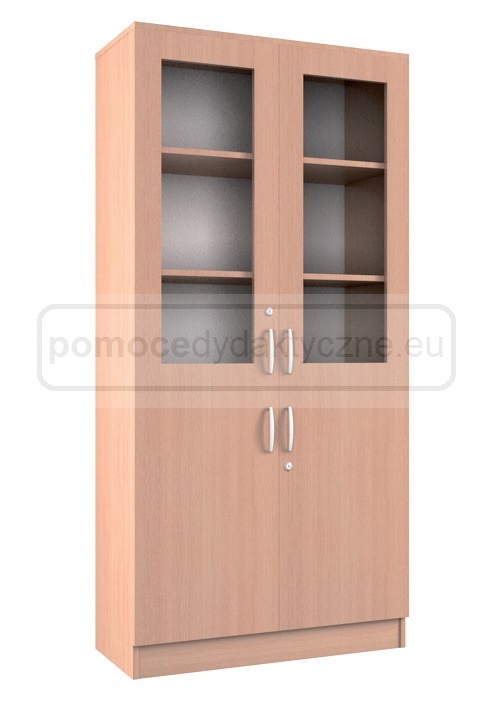 Załącznik do pozycji  4.14Załącznik do pozycji  4.14Nazwa wyposażeniaSzafy do przechowywania sprzętu pomiarowego.Część nr  3Meble